ОТЧЕТ О ВЫПОЛНЕНИИ МУНИЦИПАЛЬНОГО ЗАДАНИЯна 2023 год и на плановый период 2024 и 2025 годовот «22» декабря  2023 г.Часть 1. Сведения об оказываемых муниципальных услугах Раздел 13. Сведения о фактическом достижении показателей, характеризующих объем и(или) качество муниципальной услуги:3.1. Сведения о фактическом достижении показателей, характеризующих качество муниципальной услуги:Допустимые  (возможные)  отклонения  от  установленных показателей качества муниципальной   услуги,   в   пределах  которых  муниципальное  задание считается выполненным (процентов)- 10 %Отклонения  показателей качества муниципальной услуги составили -  0%. Качественные показатели муниципальной услуги выполнены3.2. Сведения о фактическом достижении показателей, характеризующих объем муниципальной услуги:Допустимые  (возможные)  отклонения  от  установленных показателей качества муниципальной   услуги,   в   пределах  которых  муниципальное  задание считается выполненным (процентов)- 10 %Отклонения  показателей качества муниципальной услуги составили -  0%. Качественные показатели муниципальной услуги выполнены4.   Нормативные   правовые   акты,  устанавливающие  размер  платы  (цену, тариф) либо порядок ее (его) установления:5. Порядок оказания муниципальной услуги5.1.    Нормативные    правовые   акты,   регулирующие   порядок   оказания государственной услуги:Федеральный закон Государственная Дума РФ от 06/10/1999 №1999-10-06 ""184-ФЗ (Об общих принципах организации законодательных (представительных) и исполнительных органов государственной власти субъектов Российской Федерации) "";Федеральный закон Государственная Дума РФ от 29/12/2012 №2012-12-29 "273-ФЗ (Об образовании в Российской Федерации) ";Приказ Министерство образования и науки Российской Федерации от 30/08/2013 №2013-08-30 "1014 (Об утверждении Порядка организации и осуществления образовательной деятельности по основным общеобразовательным программам - образовательным программам дошкольного образования)";Приказ Министерства образования и науки Российской Федерации от 17/10/2013 №2013-10-17 "1155 (Об утверждении федерального государственного образовательного стандарта дошкольного образования)".Законодательство и нормативные правовые  акты  федеральных органов управления в сфере образования, законодательство и нормативные  правовые акты республиканских органов исполнительной власти, осуществляющих управление в сфере образования, нормативные правовые акты органов местного самоуправления Правобережного района, решения Учредителя, Устав образовательного учреждения, локальные нормативные акты Учреждения.5.2.  Порядок  информирования  потенциальных  потребителей  муниципальной услуги:Раздел 23. Сведения о фактическом достижении показателей, характеризующих объем и(или) качество муниципальной услуги:3.1. Сведения о фактическом достижении показателей, характеризующих качество муниципальной услуги:Допустимые  (возможные)  отклонения  от  установленных показателей качества муниципальной   услуги,   в   пределах  которых  муниципальное  задание считается выполненным (процентов)- 10 %Отклонения  показателей качества муниципальной услуги составили -  0%. Качественные показатели муниципальной услуги выполнены3.2. Сведения о фактическом достижении показателей, характеризующих объем муниципальной услуги:Допустимые  (возможные)  отклонения  от  установленных показателей качества муниципальной   услуги,   в   пределах  которых  муниципальное  задание считается выполненным (процентов)- 10 %Отклонения  показателей качества муниципальной услуги составили -  0%. Качественные показатели муниципальной услуги выполнены4.   Нормативные   правовые   акты,  устанавливающие  размер  платы  (цену, тариф) либо порядок ее (его) установления:5. Порядок оказания муниципальной услуги5.1.    Нормативные    правовые   акты,   регулирующие   порядок   оказания государственной услуги:Федеральный закон Государственная Дума РФ от 06/10/1999 №1999-10-06 ""184-ФЗ (Об общих принципах организации законодательных (представительных) и исполнительных органов государственной власти субъектов Российской Федерации) "";Федеральный закон Государственная Дума РФ от 29/12/2012 №2012-12-29 "273-ФЗ (Об образовании в Российской Федерации) ";Приказ Министерство образования и науки Российской Федерации от 30/08/2013 №2013-08-30 "1014 (Об утверждении Порядка организации и осуществления образовательной деятельности по основным общеобразовательным программам - образовательным программам дошкольного образования)";Приказ Министерства образования и науки Российской Федерации от 17/10/2013 №2013-10-17 "1155 (Об утверждении федерального государственного образовательного стандарта дошкольного образования)".Законодательство и нормативные правовые  акты  федеральных органов управления в сфере образования, законодательство и нормативные  правовые акты   республиканских органов исполнительной власти, осуществляющих управление в сфере образования, нормативные правовые акты органов местного самоуправления Правобережного района, решения Учредителя, Устав образовательного учреждения, локальные нормативные акты Учреждения.5.2.  Порядок  информирования  потенциальных  потребителей  муниципальной услуги:Раздел 3Показатели, характеризующие объем и (или) качество муниципальной услуги:Сведения о фактическом достижении показателей, характеризующих качество муниципальной услуги::Допустимые  (возможные)  отклонения  от  установленных показателей качества муниципальной   услуги,   в   пределах  которых  муниципальное  задание считается выполненным (процентов)- 10 %Отклонения  показателей качества муниципальной услуги составили -  0%. Качественные показатели муниципальной услуги выполненыПоказатели, характеризующие качество муниципальной услуги:Допустимые  (возможные)  отклонения  от  установленных показателей качества муниципальной   услуги,   в   пределах  которых  муниципальное  задание считается выполненным (процентов)- 10 %Отклонения  показателей качества муниципальной услуги составили -  0%. Качественные показатели муниципальной услуги выполнены3.2. Сведения о фактическом достижении показателей, характеризующих объем работы:Допустимые  (возможные)  отклонения  от  установленных показателей качества муниципальной   услуги,   в   пределах  которых  муниципальное  задание считается выполненным (процентов)- 10 %Отклонения  показателей качества муниципальной услуги составили -  0%. Качественные показатели муниципальной услуги выполнены4.   Нормативные   правовые   акты,  устанавливающие  размер  платы  (цену, тариф) либо порядок ее (его) установления:5. Порядок оказания муниципальной услуги5.1.    Нормативные    правовые   акты,   регулирующие   порядок   оказания государственной услуги:Федеральный закон Государственная Дума РФ от 06/10/1999 №1999-10-06 "184-ФЗ (Об общих принципах организации законодательных (представительных) и исполнительных органов государственной власти субъектов Российской Федерации)";Федеральный закон Государственная Дума РФ от 29/12/2012 №2012-12-29 ""273-ФЗ (Об образовании в Российской Федерации)";Приказ Министерство образования и науки Российской Федерации от 30/08/2013 №2013-08-30 "1014 «Об утверждении Порядка организации и осуществления образовательной деятельности по основным общеобразовательным программам - образовательным программам дошкольного образования";Приказ Министерства образования и науки Российской Федерации от 17/10/2013 №2013-10-17 ""1155 «Об утверждении федерального государственного образовательного стандарта дошкольного образования".5.2.  Порядок  информирования  потенциальных  потребителей  муниципальной услуги:Раздел 43.Показатели, характеризующие объем и (или) качество муниципальной услуги:Сведения о фактическом достижении показателей, характеризующих качество муниципальной услуги:Допустимые  (возможные)  отклонения  от  установленных показателей качества муниципальной   услуги,   в   пределах  которых  муниципальное  задание считается выполненным (процентов)- 10 %Отклонения  показателей качества муниципальной услуги составили -  0%. Качественные показатели муниципальной услуги выполненыПоказатели, характеризующие качество муниципальной услуги:Допустимые  (возможные)  отклонения  от  установленных показателей качества муниципальной   услуги,   в   пределах  которых  муниципальное  задание считается выполненным (процентов)- 10 %Отклонения  показателей качества муниципальной услуги составили -  0%. Качественные показатели муниципальной услуги выполнены3.2. Сведения о фактическом достижении показателей, характеризующих объем работы:Допустимые  (возможные)  отклонения  от  установленных показателей качества муниципальной   услуги,   в   пределах  которых  муниципальное  задание считается выполненным (процентов)- 10 %Отклонения  показателей качества муниципальной услуги составили -  0%. Качественные показатели муниципальной услуги выполнены4.   Нормативные   правовые   акты,  устанавливающие  размер  платы  (цену, тариф) либо порядок ее (его) установления:5. Порядок оказания муниципальной услуги5.1.    Нормативные    правовые   акты,   регулирующие   порядок   оказания муниципальной услуги:Федеральный закон Государственная Дума РФ от 06/10/1999 №1999-10-06 "184-ФЗ (Об общих принципах организации законодательных (представительных) и исполнительных органов государственной власти субъектов Российской Федерации)";Федеральный закон Государственная Дума РФ от 29/12/2012 №2012-12-29 ""273-ФЗ (Об образовании в Российской Федерации)";Приказ Министерство образования и науки Российской Федерации от 30/08/2013 №2013-08-30 "1014 (Об утверждении Порядка организации и осуществления образовательной деятельности по основным общеобразовательным программам - образовательным программам дошкольного образования)";Приказ Министерства образования и науки Российской Федерации от 17/10/2013 №2013-10-17 ""1155 (Об утверждении федерального государственного образовательного стандарта дошкольного образования)".5.2.  Порядок  информирования  потенциальных  потребителей  муниципальной услуги:Раздел 53.Показатели, характеризующие объем и (или) качество муниципальной услуги:3.1. Сведения о фактическом достижении показателей, характеризующих качество муниципальной услуги:Допустимые  (возможные)  отклонения  от  установленных показателей качества муниципальной   услуги,   в   пределах  которых  муниципальное  задание считается выполненным (процентов)- 10 %Отклонения  показателей качества муниципальной услуги составили -  0%. Качественные показатели муниципальной услуги выполненыПоказатели, характеризующие качество муниципальной услуги:Допустимые  (возможные)  отклонения  от  установленных показателей качества муниципальной   услуги,   в   пределах  которых  муниципальное  задание считается выполненным (процентов)- 10 %Отклонения  показателей качества муниципальной услуги составили -  0%. Качественные показатели муниципальной услуги выполнены3.2. Сведения о фактическом достижении показателей, характеризующих объем работы:Допустимые (возможные) отклонения от установленных показателей качества муниципальной услуги, в пределах которых муниципальное задание считается выполненным ( процентов) – 10%Отклонения  показателей качества муниципальной услуги составили -  0%. Качественные показатели муниципальной услуги выполнены4.   Нормативные   правовые   акты,  устанавливающие  размер  платы  (цену, тариф) либо порядок ее (его) установления:5. Порядок оказания муниципальной услуги5.1.    Нормативные    правовые   акты,   регулирующие   порядок   оказания муниципальной услуги:Федеральный закон Государственная Дума РФ от 06/10/1999 №1999-10-06 "184-ФЗ (Об общих принципах организации законодательных (представительных) и исполнительных органов государственной власти субъектов Российской Федерации)";Федеральный закон Государственная Дума РФ от 29/12/2012 №2012-12-29 "273-ФЗ (Об образовании в Российской Федерации)";Приказ Министерство образования и науки Российской Федерации от 30/08/2013 №2013-08-30 "1014 (Об утверждении Порядка организации и осуществления образовательной деятельности по основным общеобразовательным программам - образовательным программам дошкольного образования) ";Приказ Министерства образования и науки Российской Федерации от 17/10/2013 №2013-10-17 "1155 (Об утверждении федерального государственного образовательного стандарта дошкольного образования)".5.2.  Порядок  информирования  потенциальных  потребителей  муниципальной услуги:Раздел 6Показатели, характеризующие объем и (или) качество муниципальной услуги:Сведения о фактическом достижении показателей, характеризующих качество муниципальной услуги:Допустимые  (возможные)  отклонения  от  установленных показателей качества муниципальной   услуги,   в   пределах  которых  муниципальное  задание считается выполненным (процентов)- 10 %Отклонения  показателей качества муниципальной услуги составили -  0%. Качественные показатели муниципальной услуги выполненыПоказатели, характеризующие качество муниципальной услуги3.2. Сведения о фактическом достижении показателей, характеризующих объем работы:Допустимые (возможные) отклонения от установленных показателей качества муниципальной услуги, в пределах которых муниципальное задание считается выполненным ( процентов) – 10%Отклонения  показателей качества муниципальной услуги составили -  0%. Качественные показатели муниципальной услуги выполненыДопустимые (возможные) отклонения от установленных показателей качества муниципальной услуги, в пределах которых муниципальное задание считается выполненным ( процентов) – 10%Отклонения  показателей качества муниципальной услуги составили -  0%. Качественные показатели муниципальной услуги выполнены4.   Нормативные   правовые   акты,  устанавливающие  размер  платы  (цену, тариф) либо порядок ее (его) установления:5. Порядок оказания муниципальной услуги5.1. Нормативные правовые акты, регулирующие порядок оказания муниципальной услуги: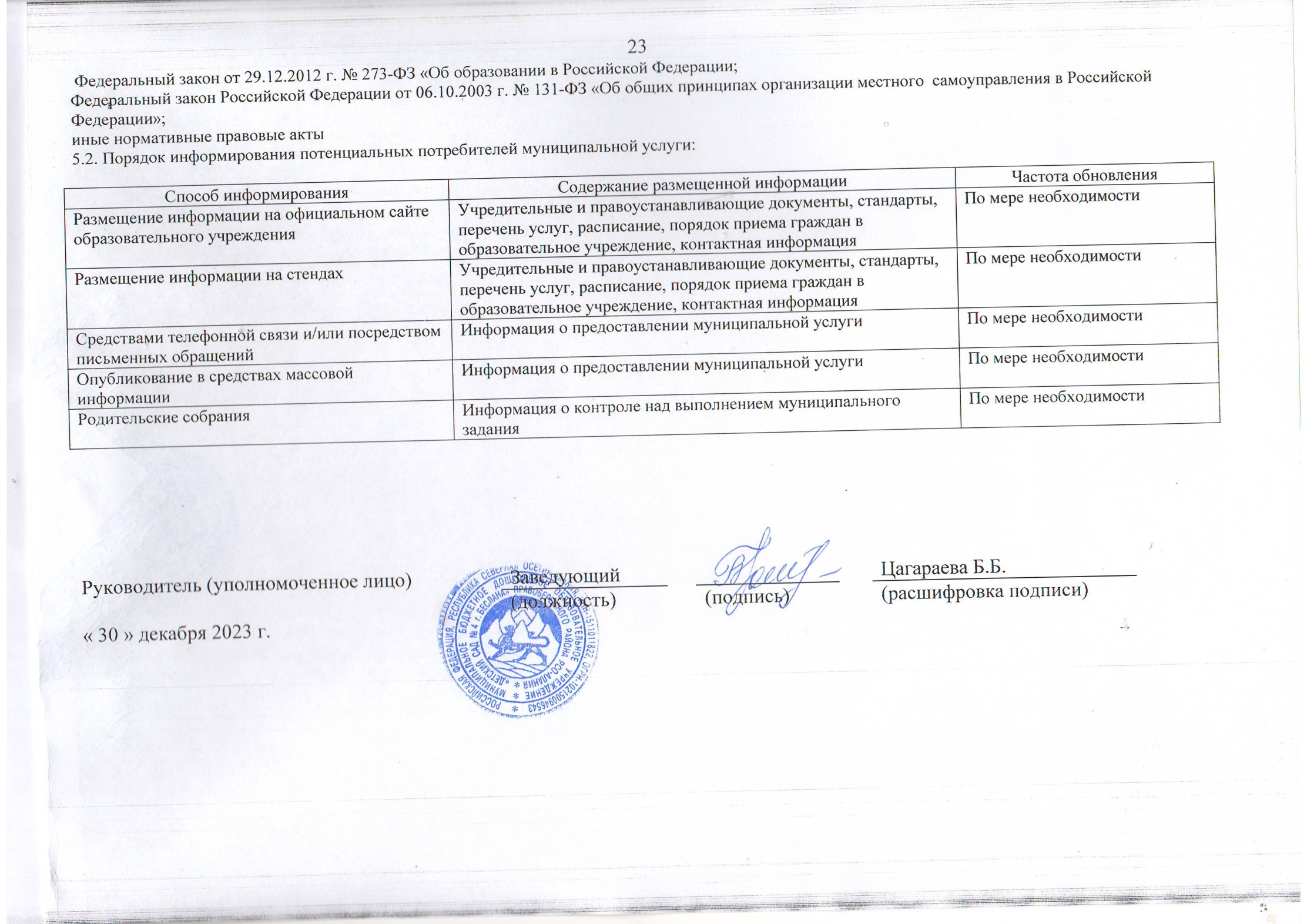 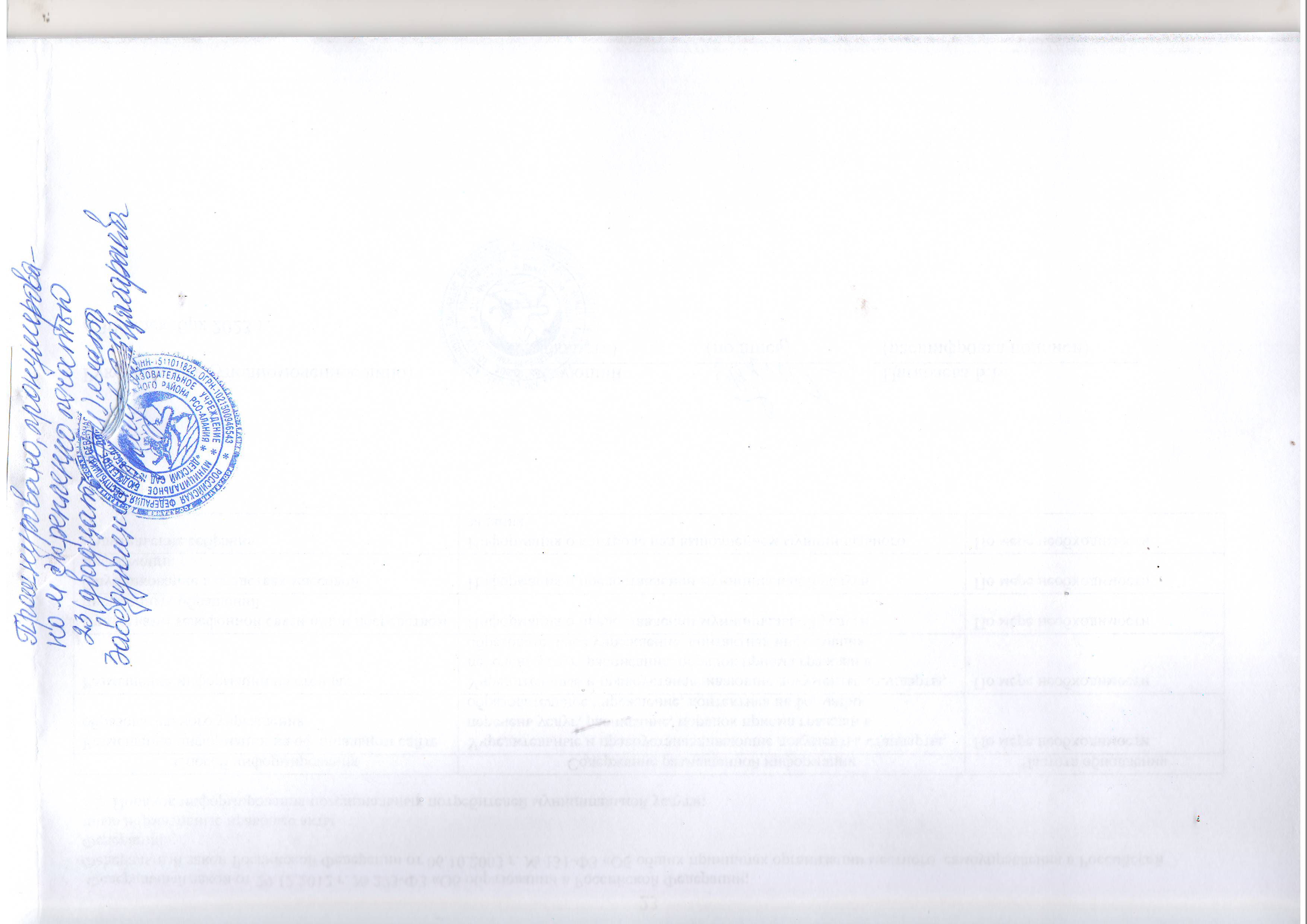 КодыМуниципальное бюджетное дошкольное образовательное учреждение «Детский сад № 4 г.Беслана» Правобережного района Республики Северная Осетия-АланияФорма поОКУД0506001Наименование муниципального учреждения (обособленного подразделения) Дошкольное образование ДатаВиды деятельности муниципального учреждения (обособленного подразделения)Предоставление услуг по дневному присмотру за детьмипо сводному рееструПо ОКВЭД85.11По ОКВЭД88.91Вид учреждения: образовательное  учреждение По ОКВЭД(указывается вид муниципального учреждения из базового (отраслевого) перечня)Периодичность___1 раз в год____________________________(указывается в соответствии с периодичностью представления отчетао выполнении муниципального задания, установленной в муниципальном задании)1. Наименование муниципальной услуги - 50.Д45.0 Реализация основных общеобразовательных программ дошкольного образованияУникальный 
номер по 
базовому(отраслевому) перечнюБВ242. Категории потребителей муниципальной услуги:  003 Обучающиеся за исключением обучающихся с ограниченными возможностями здоровья (ОВЗ) и детей-инвалидовУникальный 
номер по 
базовому(отраслевому) перечнюБВ24Уникальный номер реестровой записиПоказатель, характеризующий содержание муниципальной услугиПоказатель, характеризующий содержание муниципальной услугиПоказатель, характеризующий условия (формы) оказания муниципальной услугиПоказатель, характеризующий условия (формы) оказания муниципальной услугиПоказатель качества муниципальной услугиПоказатель качества муниципальной услугиПоказатель качества муниципальной услугиПоказатель качества муниципальной услугиПоказатель качества муниципальной услугиПоказатель качества муниципальной услугиПоказатель качества муниципальной услугиПоказатель качества муниципальной услугиУникальный номер реестровой записиПоказатель, характеризующий содержание муниципальной услугиПоказатель, характеризующий содержание муниципальной услугиПоказатель, характеризующий условия (формы) оказания муниципальной услугиПоказатель, характеризующий условия (формы) оказания муниципальной услугинаименование показателяединица измерения по ОКЕИединица измерения по ОКЕИутверждено в муниципальном задании на годисполнено на отчетную датудопустимое (возможное) отклонениеотклонение, превышающее допустимое (возможное) значениепричина отклоненияУникальный номер реестровой записиОбразовательная программа общего образованияСтандарты и требованияПлотность Форма обучениянаименование показателянаименованиекодутверждено в муниципальном задании на годисполнено на отчетную датудопустимое (возможное) отклонениеотклонение, превышающее допустимое (возможное) значениепричина отклонения801011О.99.0.БВ24ВУ42000Образовательная программа дошкольного образованияФедеральный государственный образовательный стандарт дошкольного образованияБесплатноОчнаяСохранность контингентаПроцент 744100100100-801011О.99.0.БВ24ВУ42000Образовательная программа дошкольного образованияФедеральный государственный образовательный стандарт дошкольного образованияБесплатноОчнаяДоля своевременно устраненных учреждением нарушена, выявленных в результате проверокЕдиница 64211000Уникальный номер реестровой записиПоказатель, характеризующий содержание муниципальной услугиПоказатель, характеризующий содержание муниципальной услугиПоказатель, характеризующий условия (формы) оказания муниципальной услугиПоказатель, характеризующий условия (формы) оказания муниципальной услугиПоказатель объема муниципальной услугиПоказатель объема муниципальной услугиПоказатель объема муниципальной услугиПоказатель объема муниципальной услугиПоказатель объема муниципальной услугиПоказатель объема муниципальной услугиПоказатель объема муниципальной услугиПоказатель объема муниципальной услугиСредний размер платы (цена, тариф)Уникальный номер реестровой записиПоказатель, характеризующий содержание муниципальной услугиПоказатель, характеризующий содержание муниципальной услугиПоказатель, характеризующий условия (формы) оказания муниципальной услугиПоказатель, характеризующий условия (формы) оказания муниципальной услугинаименование показателяединица измерения по ОКЕИединица измерения по ОКЕИутверждено вмуниципальном задании на годисполнено на отчетную датудопустимое (возможное) отклонениеотклонение, превышающее допустимое (возможное) значениепричина отклоненияСредний размер платы (цена, тариф)Уникальный номер реестровой записиОбразовательная программа общего образованияСтандарты и требованияПлотность Форма обучениянаименование показателянаименованиекодутверждено вмуниципальном задании на годисполнено на отчетную датудопустимое (возможное) отклонениеотклонение, превышающее допустимое (возможное) значениепричина отклоненияСредний размер платы (цена, тариф)11Д45000301000201066100Образовательная программа дошкольного образованияФедеральный государственный образовательный стандарт дошкольного образованияБесплатноОчнаяЧисло обучающихся, осваивающих программы дошкольного образования в группах полного днячел.79265647--0,0Нормативный правовой актНормативный правовой актНормативный правовой актНормативный правовой актНормативный правовой актвидпринявший органдатаномернаименование12345Способ информированияСостав размещаемой информацииЧастота обновления информации123Размещение информации на официальном сайте образовательного учреждения Учредительные и правоустанавливающие документы, стандарты, перечень услуг, расписание, порядок приема граждан в образовательное учреждение, контактная информация По мере необходимости Размещение на информационных стендах Учредительные и правоустанавливающие документы, стандарты, перечень услуг, расписание, порядок приема граждан в образовательное учреждение, контактная информация По мере необходимости Средствами телефонной связи и/или посредством письменных обращений Информация о предоставлении муниципальной услуги По мере необходимости Опубликование в средствах массовой информации Информация о предоставлении муниципальной услуги По мере необходимости 1. Наименование муниципальной услуги50.Д45.0 Реализация основных общеобразовательных программ дошкольного образованияУникальный 
номер по 
базовому(отраслевому) перечнюУникальный 
номер по 
базовому(отраслевому) перечнюБВ24_________________________________________________________________________________Уникальный 
номер по 
базовому(отраслевому) перечнюУникальный 
номер по 
базовому(отраслевому) перечнюБВ24Уникальный 
номер по 
базовому(отраслевому) перечнюУникальный 
номер по 
базовому(отраслевому) перечнюБВ242. Категории потребителей муниципальной услуги: 003 от 2 лет до 8 летУникальный 
номер по 
базовому(отраслевому) перечнюУникальный 
номер по 
базовому(отраслевому) перечнюБВ24Уникальный номер реестровой записиПоказатель, характеризующий содержание муниципальной услугиПоказатель, характеризующий содержание муниципальной услугиПоказатель, характеризующий условия (формы) оказания муниципальной услугиПоказатель, характеризующий условия (формы) оказания муниципальной услугиПоказатель качества муниципальной услугиПоказатель качества муниципальной услугиПоказатель качества муниципальной услугиПоказатель качества муниципальной услугиПоказатель качества муниципальной услугиПоказатель качества муниципальной услугиПоказатель качества муниципальной услугиПоказатель качества муниципальной услугиУникальный номер реестровой записиПоказатель, характеризующий содержание муниципальной услугиПоказатель, характеризующий содержание муниципальной услугиПоказатель, характеризующий условия (формы) оказания муниципальной услугиПоказатель, характеризующий условия (формы) оказания муниципальной услугинаименование показателяединица измерения по ОКЕИединица измерения по ОКЕИутверждено в муниципальном задании на годисполнено на отчетную датудопустимое (возможное) отклонениеотклонение, превышающее допустимое (возможное) значениепричина отклоненияУникальный номер реестровой записиОбразовательная программа общего образованияСтандарты и требованияПлотность Форма обучениянаименование показателянаименованиекодутверждено в муниципальном задании на годисполнено на отчетную датудопустимое (возможное) отклонениеотклонение, превышающее допустимое (возможное) значениепричина отклонения801011О.99.0.БВ24АВ42000001Адаптированная образовательная программа В соответствии с федеральным государственным образовательным стандартом дошкольного образованияБесплатноОчнаяСохранность контингентаПроцент 74410010000-801011О.99.0.БВ24АВ42000001Адаптированная образовательная программа В соответствии с федеральным государственным образовательным стандартом дошкольного образованияБесплатноОчнаяДоля своевременно устраненных учреждением нарушена, выявленных в результате проверокЕдиница 64210000Уникальный номер реестровой записиПоказатель, характеризующий содержание муниципальной услугиПоказатель, характеризующий содержание муниципальной услугиПоказатель, характеризующий условия (формы) оказания муниципальной услугиПоказатель, характеризующий условия (формы) оказания муниципальной услугиПоказатель объема муниципальной услугиПоказатель объема муниципальной услугиПоказатель объема муниципальной услугиПоказатель объема муниципальной услугиПоказатель объема муниципальной услугиПоказатель объема муниципальной услугиПоказатель объема муниципальной услугиПоказатель объема муниципальной услугиСредний размер платы (цена, тариф)Уникальный номер реестровой записиПоказатель, характеризующий содержание муниципальной услугиПоказатель, характеризующий содержание муниципальной услугиПоказатель, характеризующий условия (формы) оказания муниципальной услугиПоказатель, характеризующий условия (формы) оказания муниципальной услугинаименование показателяединица измерения по ОКЕИединица измерения по ОКЕИутверждено вмуниципальном задании на годисполнено на отчетную датудопустимое (возможное) отклонениеотклонение, превышающее допустимое (возможное) значениепричина отклоненияСредний размер платы (цена, тариф)Уникальный номер реестровой записиОбразовательная программа общего образованияСтандарты и требованияПлотность Форма обучениянаименование показателянаименованиекодутверждено вмуниципальном задании на годисполнено на отчетную датудопустимое (возможное) отклонениеотклонение, превышающее допустимое (возможное) значениепричина отклоненияСредний размер платы (цена, тариф)801011О.99.0.БВ24АВ42000001Адаптированная образовательная программаВ соответствии с федеральным государственным образовательным стандартом дошкольного образованияБесплатноОчнаяЧисло обучающихся, осваивающих программы дошкольного образования в группах полного днячел.79200---0.00Нормативный правовой актНормативный правовой актНормативный правовой актНормативный правовой актНормативный правовой актвидпринявший органдатаномернаименование12345Способ информированияСостав размещаемой информацииЧастота обновления информации123Размещение информации на официальном сайте образовательного учреждения Учредительные и правоустанавливающие документы, стандарты, перечень услуг, расписание, порядок приема граждан в образовательное учреждение, контактная информация По мере необходимости Размещение на информационных стендах Учредительные и правоустанавливающие документы, стандарты, перечень услуг, расписание, порядок приема граждан в образовательное учреждение, контактная информация По мере необходимости Средствами телефонной связи и/или посредством письменных обращений Информация о предоставлении муниципальной услуги По мере необходимости Опубликование в средствах массовой информации Информация о предоставлении муниципальной услуги По мере необходимости 1. Наименование муниципальной услугиУникальный 
номер побазовому(отраслевому) перечнюББ2036.Д40.0 Присмотр и уходУникальный 
номер побазовому(отраслевому) перечнюББ20Уникальный 
номер побазовому(отраслевому) перечнюББ202. Категории потребителей работыУникальный 
номер побазовому(отраслевому) перечнюББ20005 Физические лица за исключением льготных категорийУникальный 
номер побазовому(отраслевому) перечнюББ20Уникальный номер реестровой записиПоказатель, характеризующий содержание муниципальной услугиПоказатель, характеризующий содержание муниципальной услугиПоказатель, характеризующий условия (формы) оказания муниципальной услугиПоказатель, характеризующий условия (формы) оказания муниципальной услугиПоказатель качества муниципальной услугиПоказатель качества муниципальной услугиПоказатель качества муниципальной услугиПоказатель качества муниципальной услугиПоказатель качества муниципальной услугиПоказатель качества муниципальной услугиПоказатель качества муниципальной услугиПоказатель качества муниципальной услугиУникальный номер реестровой записиПоказатель, характеризующий содержание муниципальной услугиПоказатель, характеризующий содержание муниципальной услугиПоказатель, характеризующий условия (формы) оказания муниципальной услугиПоказатель, характеризующий условия (формы) оказания муниципальной услугинаименование показателяединица измерения по ОКЕИединица измерения по ОКЕИутверждено в муниципальном задании на годисполнено на отчетную датудопустимое (возможное) отклонениеотклонение, превышающее допустимое (возможное) значениепричина отклоненияУникальный номер реестровой записиОбразовательная программа общего образованияСтандарты и требованияПлотность Форма обучениянаименование показателянаименованиекодутверждено в муниципальном задании на годисполнено на отчетную датудопустимое (возможное) отклонениеотклонение, превышающее допустимое (возможное) значениепричина отклонения801011О.99.0.БВ24АВ42000Санитарные нормы и требованияФедеральный государственный образовательный стандарт дошкольного образованияБесплатноОчнаяСохранность контингентаПроцент 744100100100-801011О.99.0.БВ24АВ42000Санитарные нормы и требованияФедеральный государственный образовательный стандарт дошкольного образованияБесплатноОчнаяДоля своевременно устраненных учреждением нарушена, выявленных в результате проверокЕдиница 64200000Уникальный номер реестровой записиПоказатель, характеризующий содержание работы Показатель, характеризующий условия (формы) выполнения работыПоказатель, характеризующий условия (формы) выполнения работыПоказатель качества работыПоказатель качества работыПоказатель качества работыПоказатель качества работыПоказатель качества работыПоказатель качества работыПоказатель качества работыПоказатель качества работыСредний размер платы (цена, тариф)Уникальный номер реестровой записиПоказатель, характеризующий содержание работы Показатель, характеризующий условия (формы) выполнения работыПоказатель, характеризующий условия (формы) выполнения работынаименование показателяединица измерения по ОКЕИединица измерения по ОКЕИутверждено в муниципальном задании на годисполнено наотчетную датудопустимое (возможное) отклонениеотклонение, превышающее допустимое (возможное) значениепричина отклоненияутверждено в муниципальном задании на годУникальный номер реестровой записиНормы и требованияПлатностьФорма обучениянаименование показателянаименованиекодутверждено в муниципальном задании на годисполнено наотчетную датудопустимое (возможное) отклонениеотклонение, превышающее допустимое (возможное) значениепричина отклоненияутверждено в муниципальном задании на год880900О.99.0.ББ20АА50000Санитарные нормы и требованияПлатноОчнаяДоля своевременно устраненных учреждением нарушений, выявленных в результате проверокЕдиница64263636001200 руб.Уникальный номер реестровой записиПоказатель, характеризующий содержание работыПоказатель, характеризующий условия (формы) выполнения работыПоказатель, характеризующий условия (формы) выполнения работыПоказатель объема работыПоказатель объема работыПоказатель объема работыПоказатель объема работыПоказатель объема работыПоказатель объема работыПоказатель объема работыПоказатель объема работыУникальный номер реестровой записиПоказатель, характеризующий содержание работыПоказатель, характеризующий условия (формы) выполнения работыПоказатель, характеризующий условия (формы) выполнения работынаименование показателяединица измерения по ОКЕИединица измерения по ОКЕИутверждено в муниципальном задании на годИсполненонаотчетную датудопустимое (возможное) отклонениеотклонение, превышающее допустимое (возможное) значениепричина отклоненияУникальный номер реестровой записиНормы и требованияПлатностьФорма обучениянаименование показателянаименованиекодутверждено в муниципальном задании на годИсполненонаотчетную датудопустимое (возможное) отклонениеотклонение, превышающее допустимое (возможное) значениепричина отклонения880900О.99.0.ББ20АА50000Санитарные нормы и требованияПлатноОчнаяЧисло обучающихся, осваивающих программы дошкольного образованиячел.79265632--Нормативный правовой актНормативный правовой актНормативный правовой актНормативный правовой актНормативный правовой актвидпринявший органдатаномернаименование12345Постановление Администрация местного самоуправления Правобережного района24.02.2015148«Об установлении размера платы за присмотр и уход за ребенком в муниципальных образовательных учреждениях Правобережного района»Способ информированияСостав размещаемой информацииЧастота обновления информации123Размещение информации на официальном сайте образовательного учреждения Учредительные и правоустанавливающие документы, стандарты, перечень услуг, расписание, порядок приема граждан в образовательное учреждение, контактная информация По мере необходимости Размещение на информационных стендах Учредительные и правоустанавливающие документы, стандарты, перечень услуг, расписание, порядок приема граждан в образовательное учреждение, контактная информация По мере необходимости Средствами телефонной связи и/или посредством письменных обращений Информация о предоставлении муниципальной услуги По мере необходимости Опубликование в средствах массовой информации Информация о предоставлении муниципальной услуги По мере необходимости 1. Наименование муниципальной услугиУникальный 
номер побазовому(отраслевому) перечнюББ0836.785.0 Присмотр и уходУникальный 
номер побазовому(отраслевому) перечнюББ08Уникальный 
номер побазовому(отраслевому) перечнюББ082. Категории потребителей работыУникальный 
номер побазовому(отраслевому) перечнюББ08011 Физические лица льготных категорий, определяемых учредителемУникальный 
номер побазовому(отраслевому) перечнюББ08Уникальный номер реестровой записиПоказатель, характеризующий содержание муниципальной услугиПоказатель, характеризующий содержание муниципальной услугиПоказатель, характеризующий условия (формы) оказания муниципальной услугиПоказатель, характеризующий условия (формы) оказания муниципальной услугиПоказатель качества муниципальной услугиПоказатель качества муниципальной услугиПоказатель качества муниципальной услугиПоказатель качества муниципальной услугиПоказатель качества муниципальной услугиПоказатель качества муниципальной услугиПоказатель качества муниципальной услугиПоказатель качества муниципальной услугиУникальный номер реестровой записиПоказатель, характеризующий содержание муниципальной услугиПоказатель, характеризующий содержание муниципальной услугиПоказатель, характеризующий условия (формы) оказания муниципальной услугиПоказатель, характеризующий условия (формы) оказания муниципальной услугинаименование показателяединица измерения по ОКЕИединица измерения по ОКЕИутверждено в муниципальном задании на годисполнено на отчетную датудопустимое (возможное) отклонениеотклонение, превышающее допустимое (возможное) значениепричина отклоненияУникальный номер реестровой записиОбразовательная программа общего образованияСтандарты и требованияПлотность Форма обучениянаименование показателянаименованиекодутверждено в муниципальном задании на годисполнено на отчетную датудопустимое (возможное) отклонениеотклонение, превышающее допустимое (возможное) значениепричина отклонения801011О.99.0.БВ24АВ42000Санитарные нормы и требованияФедеральный государственный образовательный стандарт дошкольного образованияБесплатноОчнаяСохранность контингентаПроцент 74410010000-801011О.99.0.БВ24АВ42000Санитарные нормы и требованияФедеральный государственный образовательный стандарт дошкольного образованияБесплатноОчнаяДоля своевременно устраненных учреждением нарушена, выявленных в результате проверокЕдиница 64200000Уникальный номер реестровой записиПоказатель, характеризующий содержание работы Показатель, характеризующий условия (формы) выполнения работыПоказатель, характеризующий условия (формы) выполнения работыПоказатель качества работыПоказатель качества работыПоказатель качества работыПоказатель качества работыПоказатель качества работыПоказатель качества работыПоказатель качества работыПоказатель качества работыСредний размер платы (цена, тариф)Уникальный номер реестровой записиПоказатель, характеризующий содержание работы Показатель, характеризующий условия (формы) выполнения работыПоказатель, характеризующий условия (формы) выполнения работынаименование показателяединица измерения по ОКЕИединица измерения по ОКЕИутверждено в муниципальном задании на годисполнено наотчетную датудопустимое (возможное) отклонениеотклонение, превышающее допустимое (возможное) значениепричина отклоненияутверждено в муниципальном задании на годУникальный номер реестровой записиНормы и требованияПлатностьФорма обучениянаименование показателянаименованиекодутверждено в муниципальном задании на годисполнено наотчетную датудопустимое (возможное) отклонениеотклонение, превышающее допустимое (возможное) значениепричина отклоненияутверждено в муниципальном задании на год880900О.99.0.ББ08АГ02000Санитарные нормы и требованияБесплатная ОчнаяДоля своевременно устраненных учреждением нарушений, выявленных в результате проверокЕдиница642110001200,0Уникальный номер реестровой записиПоказатель, характеризующий содержание работыПоказатель, характеризующий условия (формы) выполнения работыПоказатель, характеризующий условия (формы) выполнения работыПоказатель объема работыПоказатель объема работыПоказатель объема работыПоказатель объема работыПоказатель объема работыПоказатель объема работыПоказатель объема работыПоказатель объема работыУникальный номер реестровой записиПоказатель, характеризующий содержание работыПоказатель, характеризующий условия (формы) выполнения работыПоказатель, характеризующий условия (формы) выполнения работынаименование показателяединица измерения по ОКЕИединица измерения по ОКЕИутверждено в муниципальном задании на годИсполненонаотчетную датудопустимое (возможное) отклонениеотклонение, превышающее допустимое (возможное) значениепричина отклоненияУникальный номер реестровой записиНормы и требованияПлатностьФорма обучениянаименование показателянаименованиекодутверждено в муниципальном задании на годИсполненонаотчетную датудопустимое (возможное) отклонениеотклонение, превышающее допустимое (возможное) значениепричина отклонения880900О.99.0.ББ08АГ02000Санитарные нормы и требованияБесплатноОчнаяЧисло обучающихся, осваивающих программы дошкольного образованиячел.7921100-Нормативный правовой актНормативный правовой актНормативный правовой актНормативный правовой актНормативный правовой актвидпринявший органдатаномернаименование12345постановлениеАдминистрация местного самоуправления Правобережного района24.02.2015148«Об установлении размера платы за присмотр и уход за ребенком в муниципальных образовательных учреждениях Правобережного района»Способ информированияСостав размещаемой информацииЧастота обновления информации123Размещение информации на официальном сайте образовательного учреждения Учредительные и правоустанавливающие документы, стандарты, перечень услуг, расписание, порядок приема граждан в образовательное учреждение, контактная информация По мере необходимости Размещение на информационных стендах Учредительные и правоустанавливающие документы, стандарты, перечень услуг, расписание, порядок приема граждан в образовательное учреждение, контактная информация По мере необходимости Средствами телефонной связи и/или посредством письменных обращений Информация о предоставлении муниципальной услуги По мере необходимости Опубликование в средствах массовой информации Информация о предоставлении муниципальной услуги По мере необходимости 1. Наименование муниципальной услугиУникальный 
номер побазовому(отраслевому) перечнюББ1536.Г54.0 Коррекционно-развивающая и логопедическая помощь обучающимсяУникальный 
номер побазовому(отраслевому) перечнюББ15Уникальный 
номер побазовому(отраслевому) перечнюББ152. Категории потребителей работыУникальный 
номер побазовому(отраслевому) перечнюББ150360012 Физические лицаУникальный 
номер побазовому(отраслевому) перечнюББ15Уникальный номер реестровой записиПоказатель, характеризующий содержание муниципальной услугиПоказатель, характеризующий содержание муниципальной услугиПоказатель, характеризующий условия (формы) оказания муниципальной услугиПоказатель, характеризующий условия (формы) оказания муниципальной услугиПоказатель качества муниципальной услугиПоказатель качества муниципальной услугиПоказатель качества муниципальной услугиПоказатель качества муниципальной услугиПоказатель качества муниципальной услугиПоказатель качества муниципальной услугиПоказатель качества муниципальной услугиПоказатель качества муниципальной услугиУникальный номер реестровой записиПоказатель, характеризующий содержание муниципальной услугиПоказатель, характеризующий содержание муниципальной услугиПоказатель, характеризующий условия (формы) оказания муниципальной услугиПоказатель, характеризующий условия (формы) оказания муниципальной услугинаименование показателяединица измерения по ОКЕИединица измерения по ОКЕИутверждено в муниципальном задании на годисполнено на отчетную датудопустимое (возможное) отклонениеотклонение, превышающее допустимое (возможное) значениепричина отклоненияУникальный номер реестровой записиОбразовательная программа общего образованияСтандарты и требованияПлотность Форма обучениянаименование показателянаименованиекодутверждено в муниципальном задании на годисполнено на отчетную датудопустимое (возможное) отклонениеотклонение, превышающее допустимое (возможное) значениепричина отклонения801011О.99.0.БВ24АВ42000Общеразвивающая программа, направленная на коррекцию речиФедеральный государственный образовательный стандарт дошкольного образованияБесплатноОчнаяСохранность контингентаПроцент 74410010000-801011О.99.0.БВ24АВ42000Общеразвивающая программа, направленная на коррекцию речиФедеральный государственный образовательный стандарт дошкольного образованияБесплатноОчнаяДоля своевременно устраненных учреждением нарушена, выявленных в результате проверокЕдиница 64200000Уникальный номер реестровой записиПоказатель, характеризующий содержание работы Показатель, характеризующий условия (формы) выполнения работыПоказатель, характеризующий условия (формы) выполнения работыПоказатель качества работыПоказатель качества работыПоказатель качества работыПоказатель качества работыПоказатель качества работыПоказатель качества работыПоказатель качества работыПоказатель качества работыУникальный номер реестровой записиПоказатель, характеризующий содержание работы Показатель, характеризующий условия (формы) выполнения работыПоказатель, характеризующий условия (формы) выполнения работынаименование показателяединица измерения по ОКЕИединица измерения по ОКЕИутверждено муниципальном задании на годисполнено наотчетную датудопустимое (в возможное) отклонениеотклонение, превышающее допустимое (возможное) значениепричина отклоненияУникальный номер реестровой записиНормы и требованияПлатностьФорма обучениянаименование показателянаименованиекодутверждено муниципальном задании на годисполнено наотчетную датудопустимое (в возможное) отклонениеотклонение, превышающее допустимое (возможное) значениепричина отклонения880900О.99.0.ББ15АА01000Санитарные нормы и требованияБесплатно ОчнаяДоля своевременно устраненных учреждением нарушений, выявленных в результате проверокЕдиница64200000Уникальный номер реестровой записиПоказатель, характеризующий содержание работыПоказатель, характеризующий условия (формы) выполнения работыПоказатель, характеризующий условия (формы) выполнения работыПоказатель объема работыПоказатель объема работыПоказатель объема работыПоказатель объема работыПоказатель объема работыПоказатель объема работыПоказатель объема работыПоказатель объема работыУникальный номер реестровой записиПоказатель, характеризующий содержание работыПоказатель, характеризующий условия (формы) выполнения работыПоказатель, характеризующий условия (формы) выполнения работынаименование показателяединица измерения по ОКЕИединица измерения по ОКЕИутверждено в муниципальном задании на годИсполненонаотчетную датудопустимое (возможное) отклонениеотклонение, превышающее допустимое (возможное) значениепричина отклоненияУникальный номер реестровой записиНормы и требованияПлатностьФорма обучениянаименование показателянаименованиекодутверждено в муниципальном задании на годИсполненонаотчетную датудопустимое (возможное) отклонениеотклонение, превышающее допустимое (возможное) значениепричина отклонения11Д45000301000201066100Санитарные нормы и требованиябесплатноОчнаяЧисло обучающихся, осваивающих программы дошкольного образованиячел.79200---Нормативный правовой актНормативный правовой актНормативный правовой актНормативный правовой актНормативный правовой актвидпринявший органдатаномернаименование12345Способ информированияСостав размещаемой информацииЧастота обновления информации123Размещение информации на официальном сайте образовательного учреждения Учредительные и правоустанавливающие документы, стандарты, перечень услуг, расписание, порядок приема граждан в образовательное учреждение, контактная информация По мере необходимости Размещение на информационных стендах Учредительные и правоустанавливающие документы, стандарты, перечень услуг, расписание, порядок приема граждан в образовательное учреждение, контактная информация По мере необходимости Средствами телефонной связи и/или посредством письменных обращений Информация о предоставлении муниципальной услуги По мере необходимости Опубликование в средствах массовой информации Информация о предоставлении муниципальной услуги По мере необходимости 1. Наименование муниципальной услугиУникальный 
номер побазовому(отраслевому) перечнюББ5242.Г42.0 Реализация дополнительных общеразвивающих программУникальный 
номер побазовому(отраслевому) перечнюББ52Уникальный 
номер побазовому(отраслевому) перечнюББ522. Категории потребителей работыУникальный 
номер побазовому(отраслевому) перечнюББ520110112 Физические лицаУникальный 
номер побазовому(отраслевому) перечнюББ52Уникальный номер реестровой записиПоказатель, характеризующий содержание муниципальной услугиПоказатель, характеризующий содержание муниципальной услугиПоказатель, характеризующий условия (формы) оказания муниципальной услугиПоказатель, характеризующий условия (формы) оказания муниципальной услугиПоказатель качества муниципальной услугиПоказатель качества муниципальной услугиПоказатель качества муниципальной услугиПоказатель качества муниципальной услугиПоказатель качества муниципальной услугиПоказатель качества муниципальной услугиПоказатель качества муниципальной услугиПоказатель качества муниципальной услугиУникальный номер реестровой записиПоказатель, характеризующий содержание муниципальной услугиПоказатель, характеризующий содержание муниципальной услугиПоказатель, характеризующий условия (формы) оказания муниципальной услугиПоказатель, характеризующий условия (формы) оказания муниципальной услугинаименование показателяединица измерения по ОКЕИединица измерения по ОКЕИутверждено в муниципальном задании на годисполнено на отчетную датудопустимое (возможное) отклонениеотклонение, превышающее допустимое (возможное) значениепричина отклоненияУникальный номер реестровой записиОбразовательная программа общего образованияСтандарты и требованияПлотность Форма обучениянаименование показателянаименованиекодутверждено в муниципальном задании на годисполнено на отчетную датудопустимое (возможное) отклонениеотклонение, превышающее допустимое (возможное) значениепричина отклонения801011О.99.0.БВ24АВ42000Дополнительные общеразвивающие программыФедеральный государственный образовательный стандарт дошкольного образованияБесплатноОчнаяСохранность контингентаПроцент 744100100000801011О.99.0.БВ24АВ42000Дополнительные общеразвивающие программыФедеральный государственный образовательный стандарт дошкольного образованияБесплатноОчнаяДоля своевременно устраненных учреждением нарушена, выявленных в результате проверокЕдиница 64211000Уникальный номер реестровой записиПоказатель, характеризующий содержание работы Показатель, характеризующий условия (формы) выполнения работыПоказатель, характеризующий условия (формы) выполнения работыПоказатель качества работыПоказатель качества работыПоказатель качества работыПоказатель качества работыПоказатель качества работыПоказатель качества работыПоказатель качества работыПоказатель качества работыУникальный номер реестровой записиПоказатель, характеризующий содержание работы Показатель, характеризующий условия (формы) выполнения работыПоказатель, характеризующий условия (формы) выполнения работынаименование показателяединица измерения по ОКЕИединица измерения по ОКЕИутверждено в муниципальном задании на годисполнено наотчетную датудопустимое (возможное) отклонениеотклонение, превышающее допустимое (возможное) значениепричина отклоненияУникальный номер реестровой записиНормы и требованияПлатностьФорма обучениянаименование показателянаименованиекодутверждено в муниципальном задании на годисполнено наотчетную датудопустимое (возможное) отклонениеотклонение, превышающее допустимое (возможное) значениепричина отклонения804200О.99.0.ББ52АЖ48000Санитарные нормы и требованияБесплатноОчнаяДоля своевременно устраненных учреждением нарушений, выявленных в результате проверокЕдиница64211000Уникальный номер реестровой записиПоказатель, характеризующий содержание работыПоказатель, характеризующий условия (формы) выполнения работыПоказатель, характеризующий условия (формы) выполнения работыПоказатель объема работыПоказатель объема работыПоказатель объема работыПоказатель объема работыПоказатель объема работыПоказатель объема работыПоказатель объема работыПоказатель объема работыУникальный номер реестровой записиПоказатель, характеризующий содержание работыПоказатель, характеризующий условия (формы) выполнения работыПоказатель, характеризующий условия (формы) выполнения работынаименование показателяединица измерения по ОКЕИединица измерения по ОКЕИутверждено в муниципальном задании на годисполненонаотчетную датудопустимое (возможное) отклонениеотклонение, превышающее допустимое (возможное) значениепричина отклоненияУникальный номер реестровой записиНормы и требованияПлатностьФорма обучениянаименование показателянаименованиекодутверждено в муниципальном задании на годисполненонаотчетную датудопустимое (возможное) отклонениеотклонение, превышающее допустимое (возможное) значениепричина отклонения804200О.99.0.ББ52АЖ48000Санитарные нормы и требованияБесплатноОчнаяЧисло обучающихся, осваивающих программы дошкольного образованиячел.792182022-03.2.Уникальный номер реестровой записиПоказатель, характеризующий содержание муниципальной услугиПоказатель, характеризующий условия (формы) оказания муниципальной услугиПоказатель, характеризующий условия (формы) оказания муниципальной услугиПоказатель объема муниципальной услугиПоказатель объема муниципальной услугиПоказатель объема муниципальной услугиЗначение показателя объема муниципальной услугиЗначение показателя объема муниципальной услугиЗначение показателя объема муниципальной услугиСреднегодовой размер платы (цена, тариф)Среднегодовой размер платы (цена, тариф)Среднегодовой размер платы (цена, тариф)Общеразвивающие программыформа обученияплатностьнаименование показателяединица измерения поОКЕИединица измерения поОКЕИУтверждено в муниципальном задании на годИсполнено на отчетную датуДопустимое (возможное) отклонение2021 год2022 год2023 годОбщеразвивающие программыформа обученияплатностьнаименованиекодУтверждено в муниципальном задании на годИсполнено на отчетную датуДопустимое (возможное) отклонение(очередной финансовый год)(1-й год планового периода)(2-й год планового периода)804200О.99.0.ББ52АЖ48000Дополнительные общеразвивающие программы01 Очнаябесплатно001 Число обучающихся (Человек)чел.792000000Нормативный правовой актНормативный правовой актНормативный правовой актНормативный правовой актНормативный правовой актвидпринявший органдатаномернаименование12345